Третья четверть – самая тяжелая!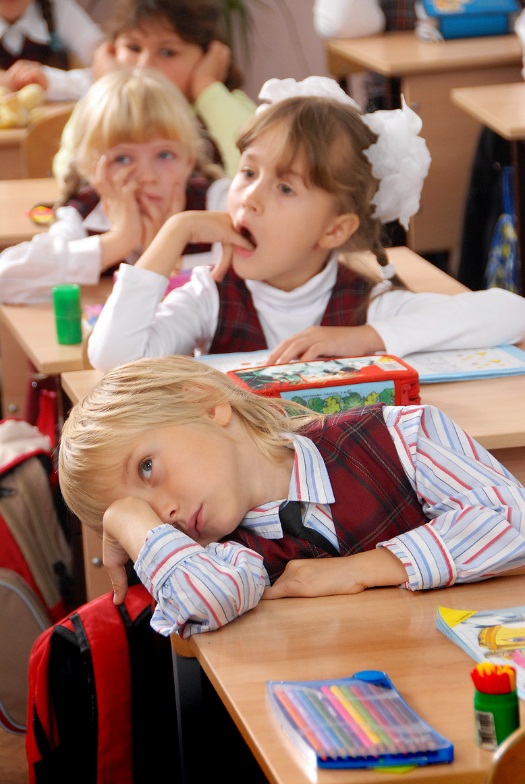            Третья четверть – самая тяжелая! Ведь учебная нагрузка с начала года постепенно увеличивается и к середине года достигает своего пика. И это при том, что зима – самое сложное для организма время. Дни короткие, солнца мало, витаминов мало.Так что когда ваш ребенок жалуется на усталость, это не симуляция. Дети действительно устали. И вы, родители, должны им помочь.Советы родителямРебенок не сможет  хорошо воспринимать учебный материал в школе, если он встает сонный, в полусне завтракает и идет в школу. Найдите время и сделайте с ним хотя бы несколько физических  упражнений (зарядку), чтобы он проснулся.Важен режим дня. Помогите ребенку организовать свое время так, чтобы его хватало и на отдых, и на выполнение домашнего задания.Психологи рекомендуют начинать делать уроки с легкого задания, с того, что приносит удовольствие. Затем переходите к выполнению более трудных заданий. Во время выполнения домашнего задания разрешайте, рекомендуйте своему ребенку пользоваться памятками, карточками – подсказками. Если у вашего ребенка не получается   что–то при выполнении домашних заданий – помогите ему.Не стоит засиживаться до ночи за уроками. Уложите ребенка не позднее 23 часов, а разбудите на 30 минут раньше. Утром ребенок за 30 минут успеет сделать больше, чем в сонном состоянии ночью. Не переносите семейные проблемы на ребенка. Пусть он будет полноправным членом семьи, но некоторые житейские проблемы пока не должны его волновать (проблемы, которые не сможет решить ваш ребенок, будут его тревожить и утомлять).Помните: младшему школьнику надо гулять на улице ежедневно не менее 2-2,5 часов. Очень полезны прогулки перед сном. Свежий воздух поможет ребенку успокоиться, быстро уснуть. И - проснуться бодрым.                                                                                                Педагог-психолог                                                                                                 Савончинкова Е.И.                                                                            (использован интернет ресурс)